智慧农产品物流园项目一、项目名称：智慧农产品物流园项目二、项目承办单位：代县工业园区管委会三、项目承办单位简介代县工业园区管委会为代县人民政府派出机构，正科级建制，主要职责：受县人民政府委托，负责全县规划区内产业开发、产业发展的组织协调、管理、服务等相关工作。四、项目概况（一）项目内容1.项目背景在创新驱动战略引领下，深入贯彻党的十九大关于乡村振兴战略部署，以科技推动农业工业化。以“现代农业未来谷”建设为主题，建设现代农业村镇、构建现代农业产品交易中心、打造现代农业产业链设备制造基地，构建新时代下的现代农业产业矩阵。智慧农业是实现农业现代化发展的必然方向，是引领现代农业转型升级的必然选择，是实施农业供给侧结构性改革和新旧动能转换的内在要求。智慧农业大棚项目可撬动农业工业化思维整体提升，升级农业智能化全产业链，打造智慧农业驱动核，开启现代农业发展的新时代。代县工业园区是山西经济转型与脱贫攻坚的大背景下，代县设立的专门用于引进工业企业在代县投资设厂，促进代县经济发展的园区。代县工业园区，作为全县经济发展、改革开放的最前沿和排头兵，可以借助自身在企业资源方面的优势，建立农产品物流园，升级农业智能化全产业链，助力现代农业转型升级。2.项目建设内容及规模智慧农产品物流园运用国际化项目管理模式，规划设计了现代农业种植及科技观光、农产品深加工及物流运输、现代农业研发及商务洽谈和农业观光采摘等四大板块。通过智能化管理系统，实现精准化种植、科学化管理、可视化运营，实现蔬菜定植一次，全年采收。同时与互联网优势企业开展深度合作，全面收集温室内包括运营数据、能源数据、环控数据、植物调查数据等11个分类的数据，通过云数据中台进行分析、处理及共享，打通了企业供应链的数据流；通过签订订单，建立广泛的销售渠道，进行标准化供应，把传统的农业生产模式变成了工业订单式生产模式。占地面积约725亩。（二）项目投资估算（亿元）项目总投资13亿元，独资、合资、合作或其他方式均可。项目配套条件交通条件：工业园区交通便利，西大运高速直连大同与运城，208国道和108国道在园区中心交汇。同蒲铁路过境直连大同与太原。交通十分便利，非常有利于企业开展相关运输业务。园区内道路已初步修通，施工配套设施已就位。（四）项目市场预测及效益分析智慧农产品物流园项目建成建成运行后，有助于升级农业智能化全产业链，打造智慧农业驱动核，开启现代农业发展的新时代。同时也将和园区内智慧物流园区、粮油科技物流园区相辅相成，促进园区产业经济和物流的发展。五、项目进展情况(一)政策:《山西省主体功能区规划》将我省国土空间细分为：重点开发区域、限制开发区域(重点生态功能区)、限制开发区域(农产品主产区)和禁止开发区域四类区域，并赋予其不同的发展功能定位。按照《山西省主体功能区规划》，代县作为属于省级限制开发的农产品主产区，主体功能是提供农产品，但也允许适度进行工业化城镇化开发，因此，工业园区符合国家、产业政策及山西产业规划。智慧农产品物流园项目符合产业规划。（二）核准（备案）：未备案（三）土地、环保:符合国家土地政策及及环保规定，正在办理土地环保手续；（四）项目可行性研究报告及项目建议书:正在编制中。（五）项目前期进展情况：正在办理前期相关手续。六、拟引资方式(合资、合作、独资及其它)：项目总投资13亿元，独资、合资、合作或其他方式均可。七、招商方向：资金、人才、技术八、联系人姓名及电话：联系人:薛晓龙 手机:13803445685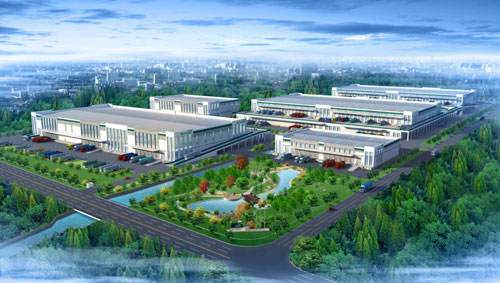 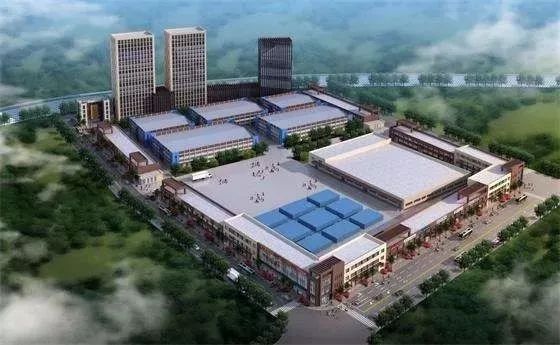 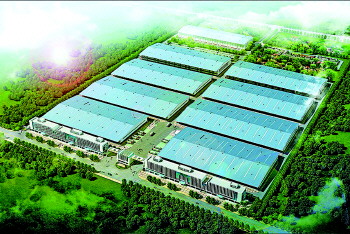 